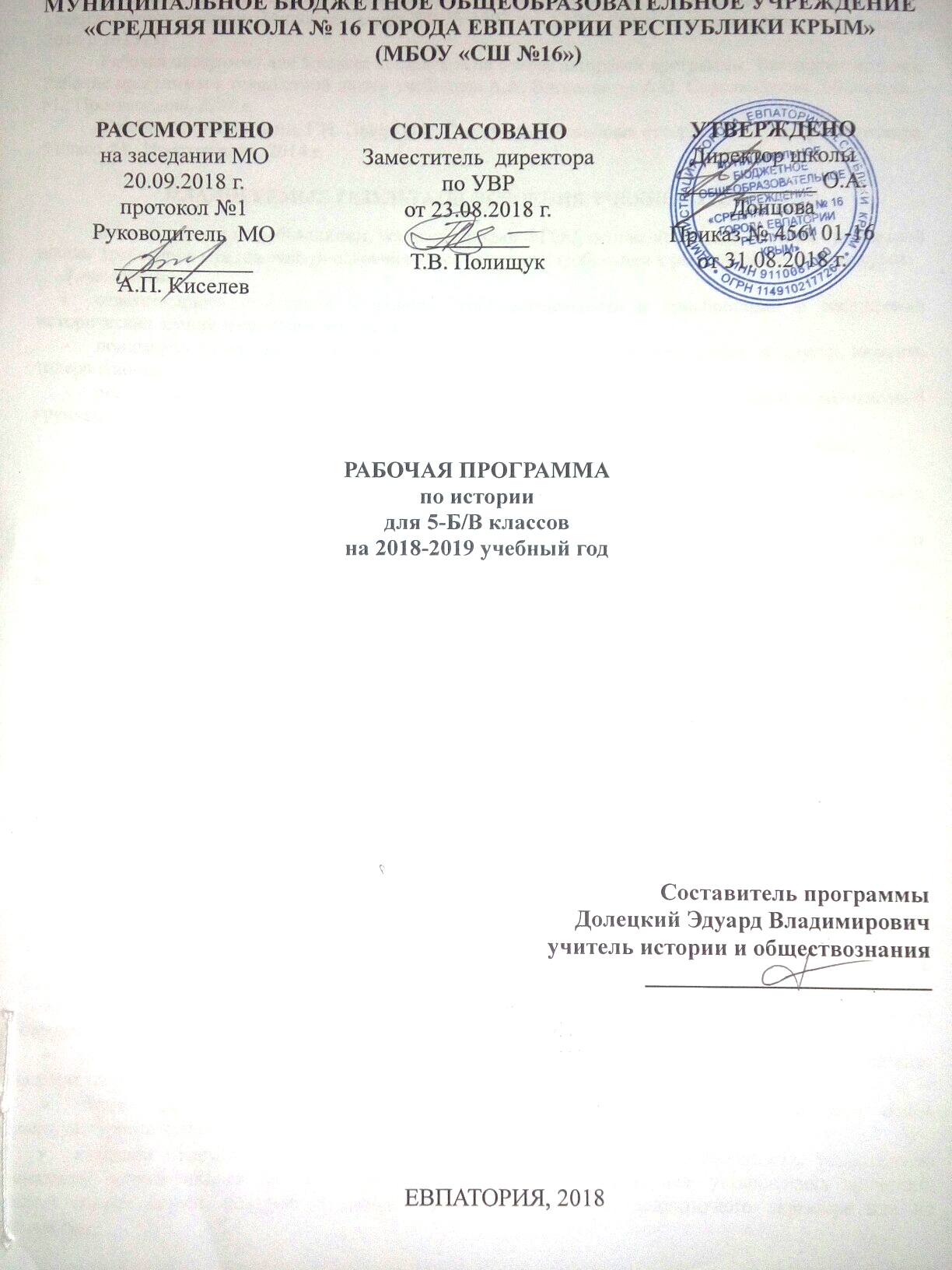 Образовательный стандарт: Федерального Государственного образовательного стандарта ООО, утверждённого приказом Минобразования РФ № 1897 от  17.012.2010г. (с изменениями от 31 декабря 2015 г. №1577)Рабочая программа для 5 класса составлена на основе авторской программы: Всемирная истроия. Рабочие программы к предметной линии учебников А.А. Вигасина — А.О. Сорока-Цюпы. 5-9 классы. - М.: Просвещение, 2014 г.Учебник: А.А. Вигасин, Г.И. Годер, И.С. Свенциская. Всеобщая история. История Древнего мира, 5 класс. М.: Просвещение, 2014 г.ПЛАНИРУЕМЫЕ РЕЗУЛЬТАТЫ ОСВОЕНИЯ УЧЕБНОГО ПРЕДМЕТАЛичностные:ответственного отношения к учению, заинтересованность в приобретении и расширении исторических знаний и способов действий,понимания культурного многообразия мира, уважение к культуре своего и других народов, толерантность;осознания своей идентичности как гражданина страны, члена семьи, этнической и религиозной группы, локальной и региональной общности;формирования у учащихся ярких, эмоционально окрашенных образов исторических эпох;складывания представлений о выдающихся деятелях и ключевых событиях прошлого;освоения гуманистических традиций и ценностей современного общества, уважения прав и свобод человека.коммуникативной компетентности в общении, в творческой деятельности по предмету, которая выражается в умении ясно, точно, грамотно излагать свои мысли в устной и письменной речи, выстраивать аргументацию и вести конструктивный диалог, приводить примеры, а также понимать и уважать позицию собеседника, достигать взаимопонимания, сотрудничать для достижения общих результатов;представления об изучаемых исторических понятиях и методах как важнейших средствах моделирования реальных процессов и явлений;логического мышления: критичности (умение распознавать логически некорректные высказывания), креативности (собственная аргументация, опровержения, постановка задач, формулировка проблем, и др.).Метапредметные:способности самостоятельно ставить цели учебной деятельности, планировать, осуществлять, контролировать и оценивать учебные действия в соответствии с поставленной задачей и условиями её выполнения;умения планировать альтернативные пути достижения целей, выбирать наиболее эффективные способы решения учебных и познавательных задач;способность сознательно организовывать и регулировать свою деятельность — учебную, общественную и др.; владение умениями работать с учебной и внешкольной информацией (анализировать и обобщать факты, составлять простой и развернутый план, тезисы, конспект, формулировать и обосновывать выводы и т. д.), использовать современные источники информации, в том числе материалы на электронных носителях;способность решать творческие задачи, представлять результаты своей деятельности в различных формах (сообщение, эссе, презентация, реферат и др.); готовность к сотрудничеству с обучающимися, коллективной работе, освоение основ межкультурного взаимодействия в школе и социальном окружении и др.владения приёмами умственных действий: определения понятий, обобщения, установления аналогий, классификации на основе указанных оснований и критериев, установления причинно-следственных связей, построения умозаключений индуктивного, дедуктивного характера или по аналогии;умения организовывать совместную учебную деятельность с учителем и сверстниками: определять цели, взаимодействовать в группе, выдвигать гипотезы, находить решение проблемы, разрешать конфликты на основе согласования позиции и учёта интересов, аргументировать и отстаивать своё мнение.умения использовать приобретённые знания и действия в практической деятельности и повседневной жизни.Предметные:умений работать историческим текстом, точно и грамотно выражать свои мысли в устной и письменной речи, применяя историческую терминологию и символику, использовать различные языки  (словесный, графический, табличный), доказывать исторические утверждения;освоения первоначальных сведений об историческом пути народов, стран и человечества как необходимой основы для миропонимания и познания современного общества;владения базовым понятийным аппаратом исторического знания;умений правильно употреблять и объяснять исторические термины, понятия, крылатые выражения;владения навыками устанавливать и выявлять причинно-следственные связи;первоначальных умений изучать и систематизировать информацию из различных исторических и современных источников, раскрывая ее социальную принадлежность и познавательную ценность;расширение опыта оценочной деятельности на основе изучения явлений, событий, личностей, высказывая при этом собственные суждения с использованием в своей речи основных исторических терминов и понятий;составления, описания важнейших памятников культуры народов Древнего Востока, Греции, Рима, выражение своего отношения к ним;понимания вклада древних народов в мировую культуру.Ученик научится:• определять место исторических событий во времени, объяснять смысл основных хронологических понятий, терминов (тысячелетие, век, до нашей эры, нашей эры);• использовать историческую карту как источник информации о расселении человеческих общностей в эпохи первобытности и Древнего мира, расположении древних цивилизаций и государств, местах важнейших событий;• проводить поиск информации в отрывках исторических текстов, материальных памятниках Древнего мира;• описывать условия существования, основные занятия, образ жизни людей в древности, памятники древней культуры; рассказывать о событиях древней истории;• раскрывать характерные, существенные черты: а) форм государственного устройства древних обществ (с использованием понятий «деспотия», «полис», «республика», «закон», «империя», «метрополия», «колония» и др.); б) положения основных групп населения в древневосточных и античных обществах (правители и подданные, свободные и рабы); в) религиозных верований людей в древности;• объяснять, в чем заключались назначение и художественные достоинства памятников древней культуры: архитектурных сооружений, предметов быта, произведений искусства;• давать оценку наиболее значительным событиям и личностям древней истории.Ученик получит возможность научиться:• давать характеристику общественного строя древних государств;• сопоставлять свидетельства различных исторических источников, выявляя в них общее и различия;• видеть проявления влияния античного искусства в окружающей среде;• высказывать суждения о значении и месте исторического и культурного наследия древних обществ в мировой истории. СОДЕРЖАНИЕ УЧЕБНОГО ПРЕДМЕТАВведение (1 ч.)Откуда мы знаем, как жили предки современных народов. Роль археологических раскопок в изучении истории Древнего мира. Древние сооружения как источник наших знаний о прошлом. Представление о письменных источниках.Раздел 1. Жизнь первобытных людей. (7 ч.)Тема 1. Первобытные собиратели и охотники. 3 часаПонятие «первобытные люди». Древнейшие люди; современные представления о месте и времени их появления; облик, отсутствие членораздельной речи; изготовление орудий как главное отличие от животных. Представление о присваивающем хозяйстве: собирательство и охота. Невозможность для людей прожить в одиночку. Овладение огнем.Постепенное расселение людей в Евразии. Охота как главное занятие. Изобретение одежды из звериных шкур, жилищ, копья и гарпуна, лука и стрел. Родовые общины охотников и собирателей. Понятия «человек разумный», «родовая община».Возникновение искусства и религии. Изображение животных и человека. Представление о религиозных верованиях первобытных охотников и собирателей. Понятия «колдовской обряд», «душа», «страна мертвых».Тема 2. Первобытные земледельцы и скотоводы. 3 часаПонятие «Западная Азия». Представление о зарождении производящего хозяйства: земледелие и скотоводство, ремесла — гончарство, прядение, ткачество. Основные орудия труда земледельцев: каменный топор, мотыга, серп. Изобретение ткацкого станка. Последствия перехода к производящему хозяйству.Родовые общины земледельцев и скотоводов. Понятия «старейшина», «совет старейшин», «племя», «вождь племени». Представление о религиозных верованиях первобытных земледельцев и скотоводов. Понятия «дух», «бог», «идол», «молитва», «жертва».Начало обработки металлов. Изобретение плуга. Представление о распаде рода на семьи. Появление неравенства (знатные и незнатные, богатые и бедные). Понятия «знать», «раб», «царь».Значение первобытной эпохи в истории человечества. Представление о переходе от первобытности к цивилизации (появление городов, государств, письменности).Тема 3. Счет лет в истории. Представление о счете времени по годам в древних государствах. Представление о христианской эре. Особенности обозначения дат до нашей эры («обратный» счет лет). Понятия «год», «век (столетие)», «тысячелетие».Раздел 2. Древний Восток. (20 ч.)Тема 4. Древний Египет. 8 часовМестоположение и природные условия (разливы Нила, плодородие почв, жаркий климат). Земледелие как главное занятие. Оросительные сооружения (насыпи, каналы, шадуфы).Возникновение единого государства в Египте. Понятия «фараон», «вельможа», «писец», «налог». Неограниченная власть фараонов. Войско: пехота, отряды колесничих. Завоевательные походы. Держава Тутмоса III.Города — Мемфис, Фивы.Быт земледельцев и ремесленников. Жизнь и служба вельмож.Религия древних египтян. Священные животные, боги (Амон-Ра, Геб и Нут, Осирис и Исида, Гор, Анубис, Маат). Миф об Осирисе и Исиде. Суд Осириса в «царстве мертвых». Обожествление фараона. Понятия «храм», «жрец», «миф», «мумия», «гробница», «саркофаг».Искусство древних египтян. Строительство пирамид. Большой Сфинкс. Храм, его внешний и внутренний вид. Раскопки гробниц. Находки произведений искусства в гробнице фараона Тутанхамона. Особенности изображения человека в скульптуре и росписях. Скульптурный портрет. Понятия «скульптура», «статуя», «рельеф», «скульптурный портрет», «роспись».Особенности древнеегипетского письма. Материалы для письма. Школа: подготовка писцов и жрецов. Научные знания (математика, астрономия). Солнечный календарь. Водяные часы.Произведения литературы: хвалебные песни богам, повесть о Синухете, поучения писцов, «Книга мертвых». Понятия «иероглиф», «папирус», «свиток».Достижения древних египтян (земледелие, основанное на орошении; каменное строительство; скульптурный портрет; письменность; календарь). Неограниченная власть фараонов. Представление о загробном воздаянии (суд Осириса и клятва умершего).Тема 5. Западная Азия в древности. 7 часовДвуречье в древности. Местоположение и природные условия Южного Двуречья (жаркий климат, разливы Тигра и Евфрата, плодородие почв; отсутствие металлических руд, строительного камня и леса). Использование глины в строительстве, в быту, для письма. Земледелие, основанное на искусственном орошении.Города шумеров Ур и Урук.Древневавилонское царство. Законы Хаммурапи: ограничение долгового рабства; представление о талионе («Око за око, зуб за зуб»), о неравенстве людей перед законом. Понятия «закон», «ростовщик».Религиозные верования жителей Двуречья. Боги Шамаш, Син, Эа, Иштар. Ступенчатые башни-храмы. Клинопись. Писцовые школы. Научные знания (астрономия, математика). Литература: сказания о Гильгамеше.Города Финикии — Библ, Сидон, Тир. Виноградарство и олив-ководство. Ремесла: стеклоделие, изготовление пурпурных тканей. Морская торговля и пиратство. Основание колоний вдоль побережья Средиземного моря. Древнейший алфавит.Древние евреи. Представление о Библии и Ветхом Завете. Понятие «единобожие». Библейские мифы и сказания (о первых людях, о Всемирном потопе, Иосиф и его братья, исход из Египта). Моральные нормы библейских заповедей. Библейские предания о героях. Борьба с филистимлянами. Древнееврейское царство и его правители: Саул, Давид, Соломон. Иерусалим как столица царства. Храм бога Яхве.Начало обработки железа. Последствия использования железных орудий труда.Ассирийская держава. Новшества в военном деле (железное оружие, стенобитные орудия, конница как особый род войск). Ассирийские завоевания. Ограбление побежденных стран, массовые казни, переселение сотен тысяч людей. Столица державы Ниневия. Царский дворец. Представление об ассирийском искусстве (статуи, рельефы, росписи). Библиотека Ашшурбанапала. Гибель Ассирии.Три царства в Западной Азии: Нововавилонское, Лидийское и Мидийское. Город Вавилон и его сооружения. Начало чеканки монеты в Лидии.Образование Персидской державы (завоевание Мидии, Лидии, Вавилонии, Египта). Цари Кир, Дарий Первый. «Царская дорога», ее использование для почтовой связи. Взимание налогов серебром. Состав войска («бессмертные», полчища, собранные из покоренных областей). Город Персеполь.Тема 6. Индия и Китай в древности. 5 часов.Местоположение и природа Древней Индии. Реки Инд и Ганг. Гималайские горы. Джунгли. Древнейшие города. Сельское хозяйство. Выращивание риса, хлопчатника, сахарного тростника. Религиозные верования (почитание животных; боги Брахма, Ганеша; вера в переселение душ). Сказание о Раме. Представление о кастах. Периоды жизни брахмана. «Неприкасаемые». Возникновение буддизма (легенда о Будде, отношение к делению людей на касты, нравственные нормы). Объединение Индии под властью Ашоки. Индийские цифры. Шахматы.Местоположение и природа Древнего Китая. Реки Хуанхэ и Янцзы. Учение Конфуция (уважение к старшим; мудрость — в знании старинных книг; отношения правителя и народа; нормы поведения). Китайские иероглифы и книги. Объединение Китая при ЦиньШихуане. Расширение территории. Строительство ВеликойКитайской стены. Деспотизм властелина Китая. Возмущение народа. Свержение наследников ЦиньШихуана. Шелк. Великий шелковый путь. Чай. Бумага. Компас.Вклад народов Древнего Востока в мировую культуру.Раздел 3. Древняя Греция. (21 ч.)Тема 7. Древнейшая Греция. 5 часовМестоположение и природные условия. Горные хребты, разрезающие страну на изолированные области. Роль моря в жизни греков. Отсутствие полноводных рек. Древнейшие города Микены, Тиринф, Пилос, Афины.Критское царство. Раскопки дворцов. Росписи. Понятие «фреска». Морское могущество царей Крита. Таблички с письменами. Гибель Критского царства. Греческие мифы критского цикла (Тесей и Минотавр, Дедал и Икар).Микенское царство. Каменное строительство (Микенская крепость, царские гробницы). Древнейшее греческое письмо. Заселение островов Эгейского моря. Сведения о войне с Троянским царством. Мифы о начале Троянской войны. Вторжения в Грецию с севера воинственных племен. Упадок хозяйства и культуры.Поэмы Гомера «Илиада» и «Одиссея». Религиозные верования греков. Олимпийские боги. Мифы древних греков о богах и героях (Прометей, Деметра и Персефона, Дионис и пираты, подвиги Геракла).Тема 8. Полисы Греции и их борьба с персидским нашествием. 7 часов.Начало обработки железа в Греции. Создание греческого алфавита (впервые введено обозначение буквами гласных звуков). Возникновение самостоятельных государств (Афины, Спарта, Коринф, Фивы, Милет). Понятие «полис».Местоположение и природные условия Аттики. Неблагоприятные условия для выращивания зерновых. Разведение оливок и винограда. Знать во главе управления Афин. Законы Драконта. Понятие «демос». Бедственное положение земледельцев. Долговое рабство.Борьба демоса со знатью. Реформы Солона. Запрещение долгового рабства. Перемены в управлении Афинами. Создание выборного суда. Понятия «гражданин», «демократия».Местоположение и природные условия Лаконии. Спартанский полис. Завоевание спартанцами Лаконии и Мессении. Спартанцы и илоты. Спарта — военный лагерь. Регламентация повседневной жизни спартанцев. Управление Спартой: совет старейшин, два царя — военных предводителя, народное собрание. «Детский способ» голосования. Спартанское воспитание.Греческие колонии на берегах Средиземного и Черного морей. Сиракузы, Тарент, Пантикапей, Херсонес, Ольвия. Причины колонизации. Развитие межполисной торговли. Отношения колонистов с местным населением. Греки и скифы. Понятия «эллины», «Эллада».Олимпийские игры — общегреческие празднества. Виды состязаний. Понятие «атлет». Награды победителям.Греко-персидские войны. Клятва юношей при вступлении на военную службу. Победа афинян в Марафонской битве. Стратег Мильтиад. Нашествие войск персидского царя Ксеркса на Элладу. Патриотический подъем эллинов. Защита Фермопил. Подвиг трехсот спартанцев под командованием царя Леонида. Морское сражение в Саламинском проливе. Роль Фемистокла и афинского флота в победе греков. Разгром сухопутной армии персов при Платеях. Причины победы греков. Понятия «стратег», «фаланга», «триера».Тема 9. Возвышение Афин в V в. до н. э. и расцвет демократии. 5 часов.Последствия победы над персами для Афин. Афинский морской союз. Военный и торговый флот. Гавани Пирея. Состав населенияАфинского полиса: граждане, переселенцы, рабы. Использование труда рабов.Город Афины: Керамик, Агора, Акрополь. Быт афинян. Положение афинской женщины. Храмы: богини Ники, Парфенон, Эрех-тейон. Особенности архитектуры храмов. Фидий и его творения. Статуи атлетов работы Мирона и Поликлета.Образование афинян. Рабы-педагоги. Начальная школа. Палестра. Афинские гимнасии. Взгляды греческих ученых на природу человека (Аристотель, Антифонт). Афинский мудрец Сократ.Возникновение театра. Здание театра. Трагедии и комедии. Трагедия Софокла «Антигона». Комедия Аристофана «Птицы». Воспитательная роль театральных представлений.Афинская демократия в V в. до н. э. Народное собрание, Совет пятисот и их функции. Перикл во главе Афин. Введение платы за исполнение выборных должностей. Друзья и соратники Пе-рикла: Аспасия, Геродот, Анаксагор, Софокл, Фидий.Тема 10. Македонские завоевания в IV в. до н. э. 4 часа.Ослабление греческих полисов в результате междоусобиц.Возвышение Македонии при царе Филиппе. Влияние эллинской культуры. Аристотель - учитель Александра, сына Филиппа. Македонское войско. Фаланга. Конница. Осадные башни.Отношение эллинов к Филиппу Македонскому. Исократ и Демосфен. Битва при Херонее. Потеря Элладой независимости. Смерть Филиппа и приход к власти Александра,Поход Александра Македонского на Восток. Победа на берегу реки Граник. Разгром войск Дария IIIуИсса. Поход в Египет. Обожествление Александра. Основание Александрии. Победа при Гавгамелах. Гибель Персидского царства. Поход в Индию. Возвращение в Вавилон. Личность Александра Македонского.Распад державы Александра после его смерти. Египетское, Македонское, Сирийское царства. Александрия Египетская — крупнейший торговый и культурный центр Восточного Средиземноморья. Фаросский маяк. Музей. Александрийская библиотека. Греческие ученые: Аристарх Самосский, Эратосфен, Евклид.Раздел 4. Древний Рим (19 ч.)Тема 11. Рим: от его возникновения до установления господства над Италией. 3 часа.Местоположение и природные особенности Италии. Теплый климат, плодородные земли, обилие пастбищ. Реки Тибр, По. Население древней Италии (латины, этруски, самниты, греки).Легенда об основании Рима. Почитание богов — Юпитера, Юноны, Марса, Весты. Рим — город на семи холмах. Управление древнейшим Римом. Ликвидация царской власти. Понятия «весталка», «ликторы», «патриции», «плебеи», «сенат».Возникновение республики. Борьба плебеев за свои права. Нашествие галлов. Установление господства Рима над Италией. Война с Пирром. Понятия «республика», «консул», «народный трибун», «право вето».Уравнение в правах патрициев и плебеев. Отмена долгового рабства. Устройство Римской республики. Выборы консулов. Принятие законов. Порядок пополнения сената и его функции. Организация войска. Понятие «легион».Тема 12. Рим — сильнейшая держава Средиземноморья. 3 часа.Карфаген — крупное государство в Западном Средиземноморье. Первые победы Рима над Карфагеном. Создание военного флота. Захват Сицилии. Вторая война Рима с Карфагеном. Вторжение войск Ганнибала в Италию. Разгром римлян при Каннах. Окончание войны. Победа Сципиона над Ганнибалом при Заме.Господство Рима в Западном Средиземноморье.Установление господства Рима в Восточном Средиземноморье. Политика Рима «разделяй и властвуй». Разгром Сирии и Македонии. Разрушение Коринфа и Карфагена. Понятия «триумф», «провинция».Рабство в Древнем Риме. Завоевания — главный источник рабства. Использование рабов в сельском хозяйстве, в домах богачей. Раб — «говорящее орудие». Гладиаторские игры. Римские ученые о рабах (Варрон, Колумелла). Понятия «амфитеатр», «гладиатор».Тема 13. Гражданские войны в Риме. 4 часа.Разорение земледельцев Италии и его причины. Земельный закон Тиберия Гракха. Гибель Тиберия. Гай Гракх — продолжатель дела брата. Гибель Гая.Крупнейшее в древности восстание рабов. Победы Спартака. Создание армии восставших. Их походы. Разгром армии рабов римлянами под руководством Красса. Причины поражения восставших.Превращение римской армии в наемную. Кризис управления: подкуп при выборах должностных лиц. Борьба полководцев за единоличную власть. Красе и Помпеи. Возвышение Цезаря. Завоевание Галлии. Гибель Красса. Захват Цезарем власти (переход через Рубикон, разгром армии Помпея). Диктатура Цезаря. Социальная опора Цезаря и его политика. Брут во главе заговора против Цезаря. Убийство Цезаря в сенате. Понятия «ветеран»,«диктатор».Поражение сторонников республики. Борьба Антония и Октавиана. Роль Клеопатры в судьбе Антония. Победа флота Октавиана у мыса Акций. Превращение Египта в римскую провинцию.Окончание гражданских войн. Характер власти Октавиана Августа (сосредоточение полномочий трибуна, консула и других республиканских должностей, пожизненное звание императора). Понятия «империя», «император», «преторианцы».Поэты Вергилий, Гораций. Понятие «меценат».Тема 14. Римской империя в первые века нашей эры. 5 часовТерритория империи. Соседи Римской империи. Отношения с Парфянским царством. Разгром римских войск германцами. Образ жизни германских племен. Предки славянских народов. Понятие «варвары».Обожествление императоров. Нерон (террористические методы правления, пожар в Риме и преследования христиан). Нерон и Сенека. Восстание в армии и гибель Нерона.Возникновение христианства. «Сыны света» из Кумрана. Рассказы Евангелий о жизни и учении Иисуса Христа. Моральные нормы Нагорной проповеди. Представление о Втором пришествии. Страшном суде и Царстве Божьем. Идея равенства всех людей перед Богом независимо от пола, происхождения и общественного положения. Национальная и социальная принадлежность первых христиан. Отношение римских властей к христианам. Понятия «христиане», «апостолы», «Евангелие», «священник».Расцвет Римской империи. Возникновение и развитие колоната. Понятия «колоны», «рабы с хижинами». Правление Траяна. Отказ от террористических методов управления. Последние завоевания римлян. Строительство в Риме и провинциях: дороги, мосты, водопроводы, бани, амфитеатры, храмы.Рим — столица империи. Повседневная жизнь римлян. Особняки богачей. Многоэтажные дома. Посещение терм (бань), Колизея и Большого цирка. Требование «хлеба и зрелищ».Архитектурные памятники Рима (Пантеон, Колизей, колонна Траяна, триумфальные арки). Римский скульптурный портрет.Роль археологических раскопок Помпеи для исторической науки.Тема 15. Разгром Рима германцами и падение Западной Римской империи. 4 часа.Вторжения варваров. Использование полководцами армии для борьбы за императорскую власть. Правление Константина. Признание христианства. Основание Константинополя и перенесение столицы на Восток. Ухудшение положения колонов как следствие их прикрепления к земле. Понятия «епископ», «Новый Завет».Разделение Римской империи на два государства — Восточную Римскую империю и Западную Римскую империю. Восстания в провинциях (Галлия, Северная Африка). Варвары в армии. Вторжение готов в Италию. Борьба полководца Стилихона с готами. Убийство Стилихона по приказу императора Гонория. Массовый переход легионеров-варваров на сторону готов. Взятие Рима готами. Новый захват Рима вандалами. Опустошение Вечного города варварами. Вожди варварских племен — вершители судеб Западной Римской империи. Ликвидация власти императора на Западе.Итоговое повторение. 1 часОсобенности цивилизации Греции и Рима. Представление о народовластии. Участие граждан в управлении государством. Любовь к родине. Отличие греческих полисов и Римской республики от государств Древнего Востока. Вклад народов древности в мировую культуру.ТЕМАТИЧЕСКИЙ ПЛАНКАЛЕНДАРНО-ТЕМАТИЧЕСКОЕ ПЛАНИРОВАНИЕТемаКол-во часовВведение1Раздел 1. Жизнь первобытных людей7Тема 1. Первобытные собиратели и охотники.3Тема 2. Первобытные земледельцы и скотоводы.3Тема 3. Счет лет в истории.1 Раздел 2. Древний Восток20Тема 4. Древний Египет.8Тема 5. Западная Азия в древности.7Тема 6. Индия и Китай в древности.5Раздел 3. Древняя Греция21Тема 7. Древнейшая Греция.5Тема 8. Полисы Греции и их борьба с персидским нашествием.7Тема 9. Возвышение Афин в V в. до н. э. и расцвет демократии.5Тема 10. Македонские завоевания в IV в. до н. э.4Раздел 4. Древний Рим19Тема 11. Рим: от его возникновения до установления господства над Италией.3Тема 12. Рим — сильнейшая держава Средиземноморья.3Тема 13. Гражданские войны в Риме.4Тема 14. Римской империя в первые века нашей эры.5Тема 15. Разгром Рима германцами и падение Западной Римской империи4Итого68 № по плану№ по фактуТема урокаДата 5-ВДата 5-ВДата 5-БДата 5-БДата 5-Б № по плану№ по фактуТема урокапо планупо фактупо планупо фактупо факту1Введение03.0905.09Раздел 1. Жизнь первобытных людей 7 часовРаздел 1. Жизнь первобытных людей 7 часовРаздел 1. Жизнь первобытных людей 7 часовРаздел 1. Жизнь первобытных людей 7 часовРаздел 1. Жизнь первобытных людей 7 часовРаздел 1. Жизнь первобытных людей 7 часовРаздел 1. Жизнь первобытных людей 7 часовРаздел 1. Жизнь первобытных людей 7 часовТема 1. Первобытные собиратели и охотники. 3 часаТема 1. Первобытные собиратели и охотники. 3 часаТема 1. Первобытные собиратели и охотники. 3 часаТема 1. Первобытные собиратели и охотники. 3 часаТема 1. Первобытные собиратели и охотники. 3 часаТема 1. Первобытные собиратели и охотники. 3 часаТема 1. Первобытные собиратели и охотники. 3 часаТема 1. Первобытные собиратели и охотники. 3 часа2Древние люди06.0906.093Родовые общины охотников и собирателей10.0912.094Возникновение искусства и религиозных верований13.0913.09Тема 2. Первобытные земледельцы и скотоводы. 3 часаТема 2. Первобытные земледельцы и скотоводы. 3 часаТема 2. Первобытные земледельцы и скотоводы. 3 часаТема 2. Первобытные земледельцы и скотоводы. 3 часаТема 2. Первобытные земледельцы и скотоводы. 3 часаТема 2. Первобытные земледельцы и скотоводы. 3 часаТема 2. Первобытные земледельцы и скотоводы. 3 часаТема 2. Первобытные земледельцы и скотоводы. 3 часа5Возникновение земледелия и скотоводства17.0919.096Появление неравенства и знати20.0920.097Повторение и обобщение темы: «Жизнь первобытных людей»24.0926.09Тема 3. Счет лет в истории. 1 часТема 3. Счет лет в истории. 1 часТема 3. Счет лет в истории. 1 часТема 3. Счет лет в истории. 1 часТема 3. Счет лет в истории. 1 часТема 3. Счет лет в истории. 1 часТема 3. Счет лет в истории. 1 часТема 3. Счет лет в истории. 1 час8Счет лет в истории27.0927.09 Раздел 2. Древний Восток 20 часов Раздел 2. Древний Восток 20 часов Раздел 2. Древний Восток 20 часов Раздел 2. Древний Восток 20 часов Раздел 2. Древний Восток 20 часов Раздел 2. Древний Восток 20 часов Раздел 2. Древний Восток 20 часов Раздел 2. Древний Восток 20 часовТема 4. Древний Египет.  8 часовТема 4. Древний Египет.  8 часовТема 4. Древний Египет.  8 часовТема 4. Древний Египет.  8 часовТема 4. Древний Египет.  8 часовТема 4. Древний Египет.  8 часовТема 4. Древний Египет.  8 часовТема 4. Древний Египет.  8 часов9Государство на берегах Нила01.1003.1010Как жили земледельцы и ремесленники в Египте04.1004.1011Жизнь египетского вельможи08.1010.1012Военные походы фараонов11.1011.1013Религия древних египтян15.1017.1014Искусство Древнего Египта18.1018.1015Письменность и знания древних египтян22.1024.1016Повторение и обобщение темы «Древний Египет»25.1025.10Тема 5. Западная Азия в древности. 7 часовТема 5. Западная Азия в древности. 7 часовТема 5. Западная Азия в древности. 7 часовТема 5. Западная Азия в древности. 7 часовТема 5. Западная Азия в древности. 7 часовТема 5. Западная Азия в древности. 7 часовТема 5. Западная Азия в древности. 7 часовТема 5. Западная Азия в древности. 7 часов17Древнее Двуречье08.1107.1118Вавилонский царь Хаммурапи и его законы12.1108.1119Финикийские мореплаватели15.1114.1120Библейские сказания19.1115.1121Древнееврейское царство22.1121.1122Ассирийская держава26.1122.1123Персидская держава «царя царей»29.1128.11Тема 6. Индия и Китай в древности. 5 часовТема 6. Индия и Китай в древности. 5 часовТема 6. Индия и Китай в древности. 5 часовТема 6. Индия и Китай в древности. 5 часовТема 6. Индия и Китай в древности. 5 часовТема 6. Индия и Китай в древности. 5 часовТема 6. Индия и Китай в древности. 5 часовТема 6. Индия и Китай в древности. 5 часов24Природа и люди Древней Индии03.1229.1125Индийские касты06.1205.1226Чему учил китайский мудрец Конфуций10.1206.1227Первый властелин единого Китая13.1212.1228Повторение и обобщение темы «Древний Восток»17.1213.12Раздел 3. Древняя Греция 21 часРаздел 3. Древняя Греция 21 часРаздел 3. Древняя Греция 21 часРаздел 3. Древняя Греция 21 часРаздел 3. Древняя Греция 21 часРаздел 3. Древняя Греция 21 часРаздел 3. Древняя Греция 21 часРаздел 3. Древняя Греция 21 часТема 7. Древнейшая Греция. 5 часовТема 7. Древнейшая Греция. 5 часовТема 7. Древнейшая Греция. 5 часовТема 7. Древнейшая Греция. 5 часовТема 7. Древнейшая Греция. 5 часовТема 7. Древнейшая Греция. 5 часовТема 7. Древнейшая Греция. 5 часовТема 7. Древнейшая Греция. 5 часов29Греки и критяне20.1219.1230Микены и Троя24.1220.1231Поэмы Гомера «Одиссея», «Илиада»26.1232Поэмы Гомера «Одиссея», «Илиада»33Религия древних грековТема 8. Полисы Греции и их борьба с персидским нашествием. 7 часовТема 8. Полисы Греции и их борьба с персидским нашествием. 7 часовТема 8. Полисы Греции и их борьба с персидским нашествием. 7 часовТема 8. Полисы Греции и их борьба с персидским нашествием. 7 часовТема 8. Полисы Греции и их борьба с персидским нашествием. 7 часовТема 8. Полисы Греции и их борьба с персидским нашествием. 7 часовТема 8. Полисы Греции и их борьба с персидским нашествием. 7 часовТема 8. Полисы Греции и их борьба с персидским нашествием. 7 часов34Земледельцы Аттики теряют свободу35Зарождение демократии в Афинах36Древняя Спарта37Греческие колонии на берегах Средиземного и Черного морей39Олимпийские игры в древности39Победа греков над персами в Марафонской битве40Нашествие персидских войск в ЭлладуТема 9. Возвышение Афин в V в. до н. э. и расцвет демократии.  5 часовТема 9. Возвышение Афин в V в. до н. э. и расцвет демократии.  5 часовТема 9. Возвышение Афин в V в. до н. э. и расцвет демократии.  5 часовТема 9. Возвышение Афин в V в. до н. э. и расцвет демократии.  5 часов41В гаванях афинского порта Пирей42В городе богини Афины43В афинских школах и гимнасиях44В театре Диониса45Афинская демократия при ПериклеТема 10. Македонские завоевания в IV в. до н. э. 4 часаТема 10. Македонские завоевания в IV в. до н. э. 4 часаТема 10. Македонские завоевания в IV в. до н. э. 4 часаТема 10. Македонские завоевания в IV в. до н. э. 4 часаТема 10. Македонские завоевания в IV в. до н. э. 4 часаТема 10. Македонские завоевания в IV в. до н. э. 4 часаТема 10. Македонские завоевания в IV в. до н. э. 4 часаТема 10. Македонские завоевания в IV в. до н. э. 4 часа46Города Эллады подчиняются Македонии47Поход Александра Македонского на Восток48В Александрии Египетской49Повторительно-обобщающий урок по теме «Древняя Греция»Раздел 4. Древний Рим 19 часовРаздел 4. Древний Рим 19 часовРаздел 4. Древний Рим 19 часовРаздел 4. Древний Рим 19 часовРаздел 4. Древний Рим 19 часовРаздел 4. Древний Рим 19 часовРаздел 4. Древний Рим 19 часовРаздел 4. Древний Рим 19 часовТема 11. Рим: от его возникновения до установления господства над Италией. 3 часаТема 11. Рим: от его возникновения до установления господства над Италией. 3 часаТема 11. Рим: от его возникновения до установления господства над Италией. 3 часаТема 11. Рим: от его возникновения до установления господства над Италией. 3 часаТема 11. Рим: от его возникновения до установления господства над Италией. 3 часаТема 11. Рим: от его возникновения до установления господства над Италией. 3 часаТема 11. Рим: от его возникновения до установления господства над Италией. 3 часаТема 11. Рим: от его возникновения до установления господства над Италией. 3 часа50Древнейший Рим51Завоевание Римом Италии52Устройство Римской республикиТема 12. Рим — сильнейшая держава Средиземноморья.  3 часаТема 12. Рим — сильнейшая держава Средиземноморья.  3 часаТема 12. Рим — сильнейшая держава Средиземноморья.  3 часаТема 12. Рим — сильнейшая держава Средиземноморья.  3 часаТема 12. Рим — сильнейшая держава Средиземноморья.  3 часаТема 12. Рим — сильнейшая держава Средиземноморья.  3 часаТема 12. Рим — сильнейшая держава Средиземноморья.  3 часаТема 12. Рим — сильнейшая держава Средиземноморья.  3 часа53Вторая война Рима с Карфагеном54Установление господства Рима во всем Средиземноморье55Рабство в Древнем РимеТема 13. Гражданские войны в Риме. 4 часаТема 13. Гражданские войны в Риме. 4 часаТема 13. Гражданские войны в Риме. 4 часаТема 13. Гражданские войны в Риме. 4 часаТема 13. Гражданские войны в Риме. 4 часаТема 13. Гражданские войны в Риме. 4 часаТема 13. Гражданские войны в Риме. 4 часаТема 13. Гражданские войны в Риме. 4 часа56Земельный закон братьев Гракхов57Восстание Спартака58Единовластие Цезаря59Установление империиТема 13. Гражданские войны в Риме. 5 часовТема 13. Гражданские войны в Риме. 5 часовТема 13. Гражданские войны в Риме. 5 часовТема 13. Гражданские войны в Риме. 5 часовТема 13. Гражданские войны в Риме. 5 часовТема 13. Гражданские войны в Риме. 5 часовТема 13. Гражданские войны в Риме. 5 часовТема 13. Гражданские войны в Риме. 5 часов60Соседи Римской империи61В Риме при императоре Нероне62Первые христиане и их учение63Расцвет империи во II веке н.э.64«Вечный город» и его жителиТема 15. Разгром Рима германцами и падение Западной Римской империи 4 часаТема 15. Разгром Рима германцами и падение Западной Римской империи 4 часаТема 15. Разгром Рима германцами и падение Западной Римской империи 4 часаТема 15. Разгром Рима германцами и падение Западной Римской империи 4 часаТема 15. Разгром Рима германцами и падение Западной Римской империи 4 часаТема 15. Разгром Рима германцами и падение Западной Римской империи 4 часаТема 15. Разгром Рима германцами и падение Западной Римской империи 4 часаТема 15. Разгром Рима германцами и падение Западной Римской империи 4 часа65Римская империя при Константине66Взятие Рима варварами67Обобщение и проверка знаний по теме «Историческое и культурное наследие Древнего мира»68Итоговое повторение курса истории Древнего мира